Modello allegato alla circolare n.228 prot.873 II.10 (uscita) del primo marzo 2022Al Dirigente ScolasticoScuola Secondaria di I grado di CastrovillariOGGETTO: sciopero generale nazionale per l’intera giornata dell’otto marzo 2022:Slai Cobas per il Sindacato di classe; lavoratori dei settori pubblici, privati e cooperativi, con contratto a tempo indeterminato e determinato, precari e atipici;USB: tutte le categorie pubbliche e private con adesione di USB PI;Confederazione CUB: tutti i settori pubblici e privati con adesione di CUB SUR relativamente al personale del comparto istruzione e ricerca, a tempo indeterminato e determinato, nonché personale con contratto atipico;Confederazione Cobas: tutto il personale dipendente pubblico e privato con adesione dei Cobas – Comitati di base della scuola relativamente al personale docente, educativo ed ata delle scuole di ogni ordine e grado;Unione Sindacale Italiana – USI CIT (Parma): tutto il lavoro dipendente pubblico e privato;Adesione USI – LEL (Modena) allo sciopero indetto da Unione Sindacale Italiana: tutto il personale dipendente pubblico e privato;Adesione USI – Educazione (Milano) allo sciopero indetto da USI – CIT: tutto il personale dipendente pubblico e privato;SGB. Sindacato Generale di Base: tutte le categorie private e pubbliche;S.I. Cobas: tutte le categorie.Dichiarazione ai sensi dell’art. 3, comma 4, dell’Accordo Aran sulle nome di garanzia dei servizi pubblici essenziali e sulle procedure di raffreddamento e conciliazione in caso di sciopero firmato il 2 dicembre 2020._ l _ sottoscritt_____________________________________________in servizio presso la Scuola Secondaria di I grado di Castrovillari in qualità di ___________________________________________, in riferimento allo sciopero in oggetto, consapevole che la presente dichiarazione è irrevocabile e fa fede ai fini della trattenuta sulla busta paga, DICHIARAla propria intenzione di aderire allo sciopero       (oppure)la propria intenzione di non aderire allo sciopero               (oppure)di non aver ancora maturato alcuna decisione sull’adesione o meno allo sciopero.       In fede.                 Data ________________                                   Firma_____________________________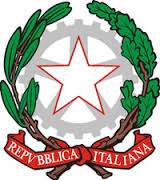 Ministero dell’IstruzioneUfficio Scolastico Regionale per la Calabria Scuola secondaria di 1° gradoCastrovillari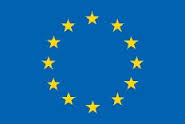 Ministero dell’IstruzioneUfficio Scolastico Regionale per la Calabria Scuola secondaria di 1° gradoCastrovillari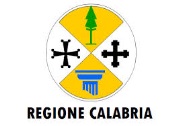 Indirizzo: Via Coscile, 28 - 87012 Castrovillari (CS)Sito web: www.scuolamediacastrovillari.gov.itE.mail:  csmm303009@istruzione.it  -  PEC: csmm303009@pec.istruzione.itTel: 0981 21161 - Cod. mecc:  CSMM303009 - Cod. fis: 94023430781Indirizzo: Via Coscile, 28 - 87012 Castrovillari (CS)Sito web: www.scuolamediacastrovillari.gov.itE.mail:  csmm303009@istruzione.it  -  PEC: csmm303009@pec.istruzione.itTel: 0981 21161 - Cod. mecc:  CSMM303009 - Cod. fis: 94023430781Indirizzo: Via Coscile, 28 - 87012 Castrovillari (CS)Sito web: www.scuolamediacastrovillari.gov.itE.mail:  csmm303009@istruzione.it  -  PEC: csmm303009@pec.istruzione.itTel: 0981 21161 - Cod. mecc:  CSMM303009 - Cod. fis: 94023430781Indirizzo: Via Coscile, 28 - 87012 Castrovillari (CS)Sito web: www.scuolamediacastrovillari.gov.itE.mail:  csmm303009@istruzione.it  -  PEC: csmm303009@pec.istruzione.itTel: 0981 21161 - Cod. mecc:  CSMM303009 - Cod. fis: 94023430781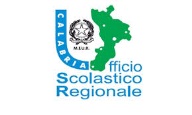 